Orleans-Niagara Teacher Center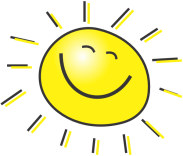 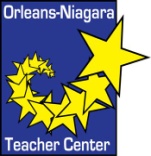 Summer/Fall 2020 – Register OnlineHave fun in the sun with professional learning!REGISTRATION FOR SUMMER CLASSES ENDS JUNE 17 & FALL CLASSES ENDS SEPTEMBER 17Virtual or F2F Learning ProgramsF20-06 Understanding DyslexiaWant to know how to identify and help students with Dyslexia? Want to experience what Dyslexia is like through various simulations? Want to know strategies, resources, and what to do once you recognize Dyslexia? Then come join Laurie Leason from the Academy of Orton-Gillingham Practitioners & Educators as she presents a deeper understanding of Dyslexia and provides resources for you! What works for dyslexic students will also work with struggling readers. 10/5/20, 4:00-6:00pm (2 hrs, $10), Laurie LeasonF20-07 The Power of Movement in the (Online) ClassroomThis workshop will discuss the science of movement and learning and support participants to more fully understanding sensory integration and the role of movement in fostering more significant learning. Participants will get to explore and experience a variety of movements that they can use in their own lives and bring into the classroom all day, every day. (Participants will discover that they can include movement into lessons even when utilizing online learning!)10/15/20, 4:30-7:30pm (3 hrs, $15), Diane MacDonald (Livestream)F20-08 Understanding Mindfulness and Meditation: The Art and Science of Self-AwarenessWe practice Mindfulness to create a deeper self-awareness and improve our ability to move out from under the impacts of stress, overwhelm, anxiety, PTSD and other reactive states impacting our health. The tools of Mindfulness include breath, movement, visualization, and meditation. Brain science and mindfulness research have shown us that when we use these tools, we can powerfully enhance self-regulation, increase coping skills, manage our choices more productively, and improve attention, focus, and concentration. Participants will leave with a greater understanding of why self-awareness is essential as well as easily integrated strategies and tools for their own lives and students.11/12/20, 4:30-7:30pm (3 hrs, $15), Diane MacDonald (Livestream)SG-05 ELL Share Group at BOCES Conference CenterThis professional learning community will support any teacher who has ELLs in their classroom by 1. reviewing standards to design instruction that promotes appropriate language development, 2. using translanguaging strategies that encourage students to use L1 and L2 to make meaning, and 3. incorporating technology to increase motivation to achieve standards.Meeting Dates: 9/17, 10/15, 11/19, 12/10, 1/14, 2/11, 3/11, 4/15, 5/13, & 6/3/21, 3:45-5:15pm (15 hours total, FREE), Katie LevenOnline Book Studies - A Collaborative Learning Experience Focused on Research Based TextsSUMMER PROGRAMS:B20-28 Renew your Teacher Mindset (K-12)Do you need a book to give you a boost or make you renew your passion in teaching? This is the book for you. This book will give you 10 positive mindset habits to make you feel happier and re-energize your love for teaching. A perfect summer read to make you smile and prepare you for the craziness of back to school. As a participant you will read Positive Mindset Habits for Teachers by Grace Stevens and reflect on the habits and how you will implement into your teacher life.7/6-7/27/20, online (15 hours, $75), Amy GirardB20-29 The Reading Strategies Course (K-6)Using Jennifer Serravallo's best-selling text The Reading Strategies Book, teachers will interact with text to plan and implement reading instruction and interventions through Schoology. The strategies in book are applicable to any reading series, and is very popular with anyone using Reader's or Writer's Workshop.7/6-7/17/20, online (15 hours, $75), Erin KozerskiB20-30 Change Your Brain (K-12)This study is based on the required reading of Dr. Amen’s book, Change Your Brain, Change Your Life, Revised and Expanded Edition, 2015. Dr. Amen updates his own findings on his research-based brain studies that show a relationship between boosting memory, relationships, anxiety, depression, anger, obsessiveness, ADD, and/or impulsiveness with specific structures in and functions of the brain. We’ll look at a few practical and effective brain “prescriptions within The Four Circles” of brain health offered by Dr. Amen. Through Dr. Amen’s studies, educators can help students learn how to choose to have a healthy brain, provide learning strategies, and understand human behavior (students’ and our own) at the core level.7/6-8/10/20, online (20 hours, $100), Jeanne FrazerCLOSED! B20-31 Instance Relevance (K-12)Students don't need teachers for information. Virtual courseware, online tutors, and comprehensive textbooks make individualized, self-paced learning easier than ever. Students have free access to information 24/7. So what can teachers offer students that massive open online courses (MOOCS) and online tutorials can't? Relevance! Students need teachers to help them make sense of information. Every day, students in schools around the world ask the question, "When am I ever going to use this in real life?" In Instant Relevance, author and keynote speaker Denis Sheeran equips you to create engaging lessons from experiences and events that matter to your students, not just in preparation for real-world application.7/13-7/24/20, online (15 hours, $75), Audrey StaffordCLOSED! B20-32 Shake Up Learning (K-12)Rapidly evolving technology and the demands of the digital age are transforming not only the way we live but also the way we learn. Educators cannot continue the status quo if they expect to equip young people for the world to come. In the book, Shake Up Learning, by Kasey Bell, participants will learn strategies to shift the learning in their classrooms from static to dynamic and create a classroom environment focused on the 4 C's. If you're ready to “shake up learning” in your classroom, this book study is for you!7/13-7/30/20, online (15 hours, FREE), Cheryl HermanB20-33 Know Better, Do Better (K-4)Are you looking to improve the literacy outcomes for your students? Know Better, Do Better by David and Meredith Liben is written for teachers looking for real strategies to use in their classrooms. The Libens have poured through the research, pedagogical movements, and deeply entrenched classroom myths to find the literacy practices and instructional materials that actually improve student learning outcomes. When educators know better, they can do better. 7/13-8/03/20, online (15 hrs, $75), Tammy RoyB20-34 The Curious Classroom (K-12)This class is based on the book, The Curious Classroom, by Harvey Daniels. Participants will dive into inquiry based learning and how they can cover the curriculum and standards through curiosity, investigation, and exploration. The text provides how to implement inquiry based teaching through best practices and how to feel comfortable and confident to take the necessary risks as an educator. 7/20-8/10/20, online, (15 hours, $75), Kari ErnstCLOSED! B20-35 Promoting Social & Emotional Learning (K-12)In our schools today, we are faced with the overwhelming challenge of meeting our students’ social emotional needs within the learning environment. Promoting Social and Emotional Learning by Maurice J. Elias discusses 39 guidelines for developing, implementing, and evaluating effective strategies for all grade levels to help meet this challenge. This book study will provide you with strategies to help students work cooperatively, make responsible decisions about social and health practices, resist negative peer and media influences, and contribute to their family and community.7/20-8/10/20, online (15 hours, $75), Jessica BrunoB20-36 The Writing Strategies Course (K-12)Using Jennifer Serravallo's best-selling text The Writing Strategies Book, teachers will interact with text to plan and implement writing instruction and interventions through Schoology. The strategies in book are applicable to any writing program, and is very popular with anyone using Reader's or Writer's Workshop.7/27-8/7/20, online (15 hours, $75), Erin KozerskiB20-37 Intentional and Targeted Teaching (All Staff K-12)The framework for Intentional and Targeted Teaching is a research based, field tested process that evolves around the essentials of the best educational environments. FIT teaching empowers teachers to adapt the most effective planning, instructional, and assessment practices in order to move student learning. Douglas Fisher, Nancy Frey, and Stephanie Hite take a close look at what intentional and targeting teaching looks like. Planning with purpose, cultivating a learning climate, instructing with intention, assessing with a system, and impact student learning our areas that will be explored using Schoology. All grade levels and levels of experience can benefit from taking a closer look.7/27-8/12/20, online (15 hours, $75), Maura BrunoB20-38 Using Restorative Circles in Schools: How to Build Strong Learning Communities and Foster Student Wellbeing Participants will learn and apply restorative practices as outlined in the book, Using Restorative Circles in Schools: How to Build Strong Learning Communities and Foster Student Wellbeing by Berit Follestad and Nina Wroldsen. This course will provide an explanation of restorative thinking as well as easy to implement methods that can be used both proactively and reactively to create safe and inclusive learning environments.8/3-8/21/20, online (15 hours, $75), Tina OddyB20-39 20 Ways To Implement Social Emotional Learning In Your Classroom (K-12)This class is based on the book, 20 Ways To Implement Social Emotional Learning In Your Classroom, by Ka’Ren Minasian. Participants will be introduced to easy to follow SEL strategies to increase class morale and academic achievement. The text offers useful tips and suggestions that are applicable to all classroom settings. 8/3-8/24/20, online (15 hours, $75), Kari ErnstB20-40 Open to Outcome (K-12)Open to Outcome, by Micah Jacobson and Mari Ruddy explores the principles at the heart of experiential learning and articulates them in a way that can be applied with versatility in any group context. The 5 Questions model will help teachers and facilitators to engage students in dialogue, instead of allowing them to be passive observers. Participants will be exposed to the psychology behind them, as well as strategies to stay on point, build close relationships with their students, and remain open to learning themselves.8/10-8/31/20, online (15 hours, $75), Mike BollingerB20-41 Start. Right. Now. (K-12)Are You Ready to Take the First Step Toward Excellence? What does it take to be the very best teacher—or the very best leader? What sets excellent educators apart from their peers? And how can you join their ranks? In their work leading up to Start. Right. Now. Todd Whitaker, Jeff Zoul, and Jimmy Casas studied educators from across the nation and discovered four key behaviors of excellence: Excellent Leaders and Teachers... Know the Way From their content to best practices.8/10-8/21/20, online (15 hours, $75), Audrey StaffordFALL PROGRAMS:B20-42 Teaching in the Fast Lane (K-12)Teaching in the Fast Lane, by Suzy Pepper Rollins offers teachers a way to increase student engagement: an active classroom. The active classroom is about creating learning experiences differently, so that students engage in exploration of the content and take on a good share of the responsibility for their own learning. It’s about students reaching explicit targets in different ways, which can result in increased student effort and a higher quality of work. 9/28-10/19/20, online (15 hours, $75), Mike BollingerB20-43 Launch: Using Design Thinking to Boost Creativity and Bring Out the Maker in Every Student (K-12)John Spencer and A.J. Juliani’s book, Launch: Using Design Thinking to Boost Creativity and Bring Out the Maker in Every Student, provides a “design thinking” process that can be easily incorporated at any grade level. The student friendly Launch Cycle taps into student curiosity and inspires innovation. Through this process students discover powerful skills such as problem-solving, critical thinking, and imagination.  Participants will learn how to embrace the maker mindset, encourage self-starters, promote problem solvers, and “launch” student work to an authentic audience.  This study focuses on what happens when students own their learning and guides educators on how to get there while meeting standards, curriculum paths, and the realities of daily school life. 10/5-10/23/20, online (15 hours, $75), Tina OddyCLOSED! B20-44 Lost at School: Why Our Kids with Behavioral Challenges Are Falling Through the Cracks (K-12)Participants will learn and apply practical behavioral strategies, outlined in the book, Lost at School, by Dr. Ross Greene, to engage students and help them overcome social or emotional learning issues in a collaborative and sharing environment. We will study how to utilize the ALSUP process, including identifying lagging skills and unsolved problems, and the Collaborative and Proactive Solutions strategy. Participants will need to identify a current student with SEL challenges and use both the ALSUP and CPS with the student for the final project.10/12-11/16, online (15 hours, FREE), Cheryl HermanCLOSED! B20-45 The Highly Engaged Classroom (K-12)This book study is designed as a self-study that provides an in-depth understanding of how to generate high levels of attention and engagement. Engagement is a central aspect of effective teaching. Using the suggestions presented in this book by Robert Marzano, every teacher can create a classroom environment in which engagement is the norm instead of the exception. 10/12-11/2/20, online (15 hours, $75), Kyle HurtgamB20-46 Level Up Your Classroom: The Quest to Gamify Your Lessons and Engage Your Students (K-12)Jonathon Cassie’s book, Level Up Your Classroom: The Quest to Gamify Your Lessons and Engage Your Students, examines an instructional approach for grades K - 12 that inspires students through “gamifying” lessons. These gamified lessons foster perseverance, creativity, and resilience, while students build knowledge through experimentation and then apply what has been learned to further explore at higher levels of understanding. Participants will discuss the book through Schoology. 10/19-11/4/20, online (15 hours, $75), Maura BrunoB20-47 Innovate Inside the Box (K-12)The answer to creating innovative teaching and learning opportunities lies within you. Every educator faces constraints--from budget restrictions to predetermined curriculum to "one-size-fits-all" mandatory assessments. The question is, how can you, as a teacher or administrator, ensure that regulations and limitations don't impede authentic learning? In Innovate Inside the Box, George Couros and Katie Novak provide informed insight on creating purposeful learning opportunities for all students. By combining the power of the Innovator's Mindset and Universal Design for Learning (UDL), they empower educators to create opportunities that benefit every learner. 10/26-11/13/20, online (20 hours, $100), Kelly ZimmermanCLOSED! B20-48 Learning in the Fast Lane: 8 Ways to Put ALL Students on the Road to Academic Success (K-12)Students deserve no less than the most effective strategies available. These hands-on, ready-to-implement practices will enable you to provide all students with compelling, rigorous, and engaging learning experiences. This essential guide by Suzy Pepper Rollins, identifies eight high-impact, research-based instructional approaches that will help you: make standards and learning goals explicit to students; increase students' vocabulary; build students' motivation and self-efficacy so that they become active, optimistic participants in class; provide rich, timely feedback that enables students to improve when it counts; address skill and knowledge gaps within the context of new learning. 10/26-11/13/20, online (15 hours, $75), Karen PaxB20-49 The Motivated Student: Unlocking the Enthusiasm for Learning (K-12) Students learn best when they actually want to learn. The book, The Motivated Student: Unlocking the Enthusiasm for Learning, by Bob Sullo will make you think about who your students really are and help you develop a culture of inquiry, trust, and engagement that will release your students' enthusiasm. This book study will give you practical, clear-cut strategies for getting students focused and ready to learn by eliminating external rewards, building positive relationships with students, creating realistic expectations for your students, and planning with students’ psychological needs in mind. 11/2-11/23/20, online (15 hours, $75), Jessica BrunoB20-50 Look Me in the EyeStudents and persons on the "Autistic Spectrum" are in our schools, classrooms, libraries, public places, workforce, and within our communities. In the book, Look Me in the Eye: My Life with Asperger's, John Robison discusses how their special needs can often be misunderstood, and when they are, conflict and tension become an issue. We all make mistakes, but if we can learn more about these special children we can create compassionate communication rather than create insensitive clashes.11/2-11/30/20, online (20 hours, $100), Jeanne FrazerCLOSED! B20-51 Why Don't Students Like School? (K-12)This book, by Daniel T. Willingham, will help teachers improve their practice by explaining how they and their students think and learn. It reveals-the importance of story, emotion, memory, context, and routine in building knowledge and creating lasting learning experiences.11/9-11/30, online (15 hours, $75), Kyle HurtgamB20-52 Ready for Anything (K-12) Effective teaching and learning must reflect what's happening technologically, socially, economically, and globally. In Ready for Anything, author Suzette Lovely introduces four touchstones that will invigorate students' curiosity and aspirations and develop their 21st century skills for college and career readiness. Each touchstone provides K-12 educators with specific actions, methods, and innovative teaching strategies they can begin using in classrooms today. Use this book to guide your classroom instruction in preparing students for their future.11/30-12/18, online (15 hours, $75), Dana ThompsonOnline STRATEGIC Courses – Learn Teaching Strategies and Technologies at Your Own Time and PaceSUMMER PROGRAMS:O20-08 The Wellness Leadership InitiativeCulture drives results; leaders drive culture. When School and Business Leaders examine their own health and wellness, explore strategies based on neuroscience, and experience mindfulness practices, they ignite their leadership potential. Healthy Leaders build cultures that support wellness, mental health, and social well-being. This workshop is highly interactive, incorporates brain-based learning techniques, and utilizes discussion, group exercises, focused visualization, emotional mastery exercises, and constructive collaboration. Our mission is to support all participants toward effective, efficient, and inspired Leadership.7/8-7/29/20, online (15 hrs, $75), Diane MacDonaldO20-09 Get Google Certified!If you're an educator who knows how to use Google tools in the classroom, this certification proves your proficiency. Find out what it takes to get certified and get guidance while you do it from a Google Certified Trainer! We will use Google training modules and earn badges along the way. Final task is to take the exam. Ending date is flexible. 7/8-8/26/20, online (15 hours, only $50 plus exam fee), Matt MarigliaO20-10 Culturally Responsive Pedagogy: Shaping Culturally Inclusive ClassroomsTeachers will examine theoretical and practical issues of diversity in the classroom. In alignment with the New York State Dignity for All Students Act, issues related to race, class, gender, exceptionalities, sexual orientation, religion, weight, bullying/cyber-bullying and language are analyzed. Students are challenged to think critically and analytically about their own beliefs, confronting their opinions with realistic findings and theories. Dialogue centers on the connection between theory, reflection, thoughts, action, and practice.7/15-7/29/20, online (15 hours, $75), Jeff BetzO20-11 Mental Health: Helping Students with Anxiety and Depression (K-12)As mental health problems among adolescents continue to climb, schools are seeing the importance and need for mental health education. This course will improve your knowledge and understanding of anxiety and depression. We will dispel common myths about these disorders and learn how to identify risk factors and warning signs of mental health problems.7/15-7/29/20, online (15 hours, $75), Mark HanesO20-12 Exploring Tools For Successful Online/Blended TeachingThis workshop will deal with the tools you may use when developing an online or blended class. You will need to think about delivery options for your class such as Schoology, Edmodo or Google Classroom. We will take a look at Flipgrid, Ed Puzzle, Screencast-o-matic, and Powtoon. You will learn the basics of making a video and simple technology to add to your online/blended learning toolkit. 7/22-8/5/20, online (15 hours, $75), Kathy HalterFALL PROGRAMS:O20-13 Teaching the Holocaust - FREE!Led by an expert facilitator from Echoes & Reflections, participants explore a range of classroom content to support students’ rigorous study of the history of the Holocaust and reflection on its ongoing meaning in the world today. Gain enhanced knowledge about the Holocaust, including the history of antisemitism, Nazi racial ideology, and propaganda methods. Includes access to tons of FREE resources and lessons for kids.10/5-10/26/20, online (6 hours, FREE), Echoes & ReflectionsO20-14 Exploring Classroom Management With Special Needs Children (K-12)Classroom management is an essential part of any classroom. In any given class, you may have students with special needs, students needing to make up work, disruptive students, students without supplies...and that is a good day. Anyone can see why people in the classroom go home very tired each day. This 15 hour workshop will give us a chance to discuss and learn some simple ways to help you get through your day. We will discuss time management, working with behaviors, managing emotions, patterns of behavior and take a quick look at technologies that many classroom teachers are using. This entire workshop will be completed online10/21-11/14/20, online (15 hours, $75), Kathy HalterO20-15 How to Create a Positive Environment for Students with Social Anxiety (K-12)Students with social anxiety have an intense fear of being negatively evaluated, judged, and rejected in social situations. This is leading to many problems with students and causing some to avoid school altogether. In this class, we will focus on effective intervention strategies and how to help students identify negative thinking styles that are harming different dimensions of their wellness. 10/28-11/11/20, online (15 hours, $75), Mark Haneswww.onteachercenter.wixsite.com/ontcTo register for any courses, please go to:https://www.surveymonkey.com/r/ontcfall2020  All courses are $5/hour unless otherwise indicated. Checks payable to O/N BOCES.FREE PROGRAM FOR IPADS!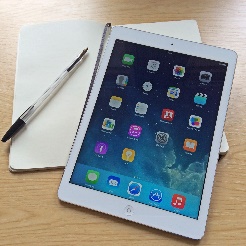 Our Teacher Center will once again be running an iPad Case Study - Everyone Can Create, focused on Apple Educator programs for remote learning. The application is available on our website and due June 17. Each teacher chosen will receive an iPad to use for the year and 30 hours of professional learning throughout the year after school. The O-N Teacher Center provides special services in support of teachers and students at low cost or no cost to help support classroom instruction and student learning. We have a number of technology items that are available for loan through our Center. For more information contact Cheryl Herman or complete a service request or loan request form (both available on website).Services include: poster making, lamination, Ellison dies, button making, and book loans.Equipment includes: Google Expeditions VR kit, ozobot coding robots, Sphero coding robots, Dash and dot coding robots, Cubelets, Makey Makey kits, Breakout EDU kits, green screen kits and Chromebooks. ONTC Policy Board MembersAlbion, April Griggs & Jen Lamont, agriggs@albionk12.org, jlamont@albionk12.org  Barker, Sara Thibauld, sthibauld@barkercsd.net Lewiston-Porter, Ashli Dreher, adreher@lew-port.comLockport, Heather Bitka, hbitka@lockportschools.net  Lyndonville, Laurel Pitzrick, lpitzrick@lyndonville.wnyric.org Medina, Morgan Jackson, mjackson@medinacsd.org  Newfane, Lisa Fletcher, lfletcher@newfane.wnyric.org Niagara Wheatfield, Rene Brock, rbrock@nwcsd.org North Tonawanda, Ben Ladik, bladik@ntschools.org O/N BOCES, Mary Kuhn, mkuhn@onboces.org Roy-Hart, Kathy Good, kgood@royhart.orgStarpoint, Erin Bennett, ebennett@starpointcsd.org  Wilson, Chris Waters, cwaters@wilsoncsd.orgDeSales Catholic, Jacob Weiland, weilandj@desalescatholic.org  Holy Ghost Lutheran, Maggie Gildersleeve, margogilder@gmail.comFor additional opportunities, please visit our Far West Network and NYS Teacher Centers websites. We will be offering many FREE programs during the next school year. Highlights are:Special Education Certification Extensions for PK-K, 7-8, and 10-12Book studies on Dr. Ross Greene’s workCRE book studies and awareness sessionsKids We Lose film screening and PLOnline technology focused courses and book studies